VISA APPLICATION FORM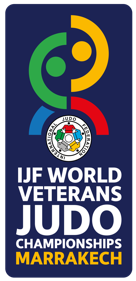 Federation : Our delegation needs the invitation from ______________ till the ________________ of ________________ 2019.We will apply for visas at the ___________________ Embassy in ____________________							(Nation / City)Please send this form with copy of passport no later than September 2nd, 2019 to the orgnizer : visaveteransmarrakech2019@gmail.com Date:________________________________________________SIGNATURE OF HEAD OF THE DELEGATION AND STAMP FROM FEDERATIONFamily NameFirst NameDate of BirthPlace of BirthNationalityPass NoDate of issueDate of expiry12345678910